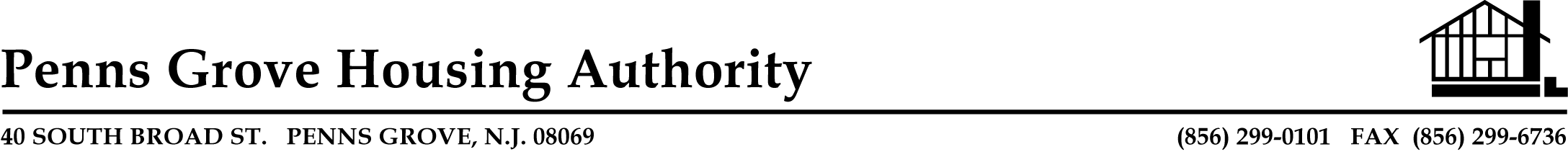 PENNS GROVE HOUSING AUTHORITYBOARD OF COMMISSIONER’S MEETING AGENDAWEDNESDAY, JANUARY 5, 2022 AT 5:00 P.M.Meeting will be conducted through telephone and video conference using Google Hangout Meet Connect via app or web browser at meet.google.com with access code brp-sfbo-cpc.  You may also choose to join us by phone by dialing 1 413-327-2319‬ and entering the following pin ‪‪‪464 564 551‬#. 1.	CALL TO ORDER SUNSHINE LAWROLL CALL  REORGANIZATION APPROVAL OF MINUTES  OLD BUSINESSSTATUS REPORTCORONAVIRUS UPDATE PENNS GROVE COMMUNITY CENTER REMODELRFP RESULTS – RAD  NEW BUSINESSRESOLUTION: BANKING RESOLUTION FOR 2022RESOLUTION: BOARD MEETING DATES 2022 AND VIDEO CONFERENCING APPROVAL OF BILLSPUBLIC PORTION 	ADJOURNMENT PLEASE CALL THE AUTHORITY OFFICE BY 11:30 A.M. THE DAY OF THE MEETING IF YOU WILL OR WILL NOT BE ATTENDING THE MEETING.  